       ZWIERZĘTA NA WIEJSKIM PODWÓRKU  ŚRODA  07.04. 2021 R  ODGŁOSY Z WIEJSKIEGO PODWÓRKA 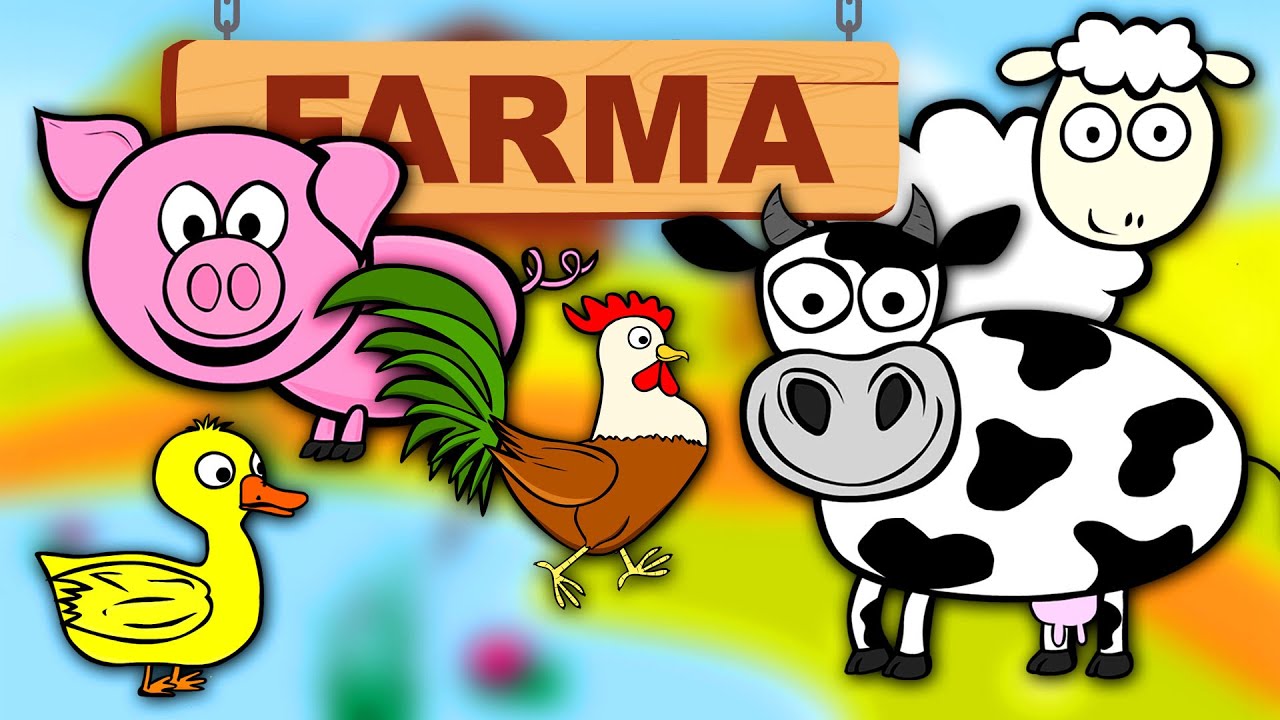 ZABAWA W RYMY – zabawa podczas słuchania wiersza M. Strzałkowskiej. Rodzicu poproś,  aby dziecko naśladowało głosy zwierząt z wiejskiego podwórka – w momentach, w których przerwiesz  recytację.ZABAWA W RYMY -  Małgorzata StrzałkowskaRaz wybuchła na podwórku awantura,bo zginęły pewnej kurze cztery pióra!Kura gdacze,kaczka... (kwacze)krowa... (ryczy)świnia... (kwiczy)owca... (beczy)Koza... (meczy)a na płocie przy chlewikukogut pieje: kukuryku!Gdy już każdy wrzasków miał powyżej uszu,ze stodoły wyszło pisklę w pióropuszu.Odnalazła kura pióra i umilkła awantura,a pisklęciu się dostała niezła bura.DZIECKO POWTARZA ODGŁOSY WYDAWANE PRZEZ ZWIERZĘTA  Bocian  -  kle, kle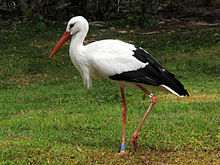   Kaczka – kwa, kwa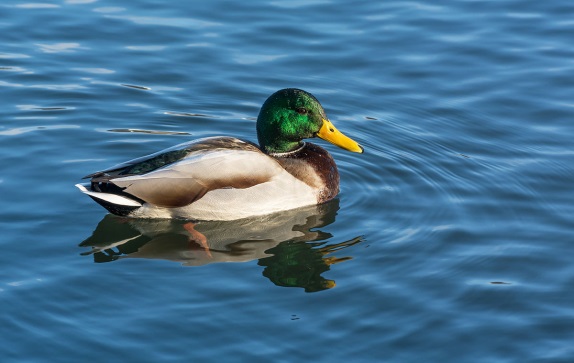   Wrona – kraa, kraa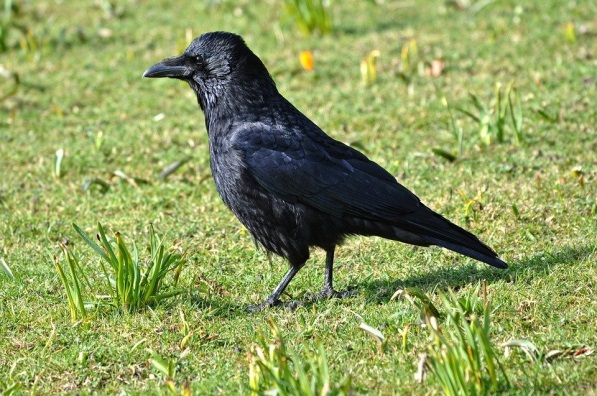  Kogut – kukuryku!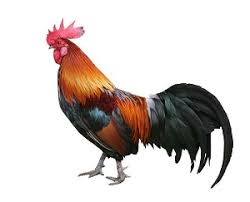  Kura – ko, ko, ko !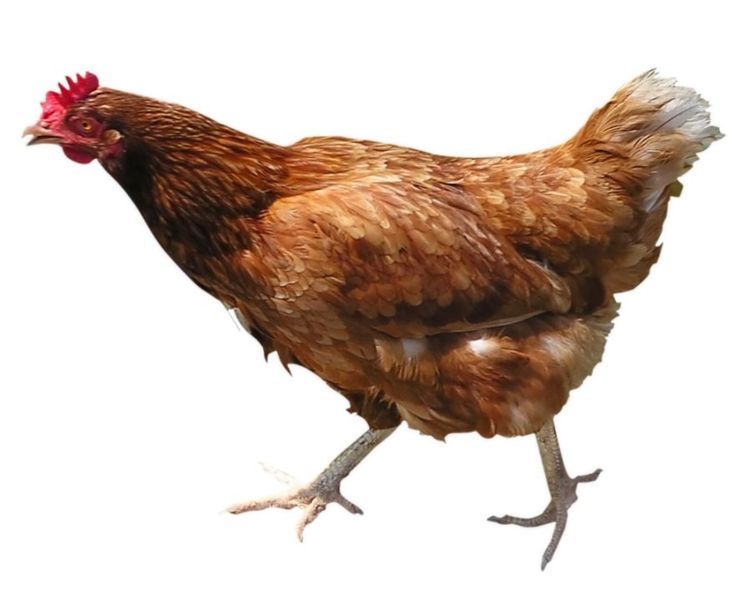    Pies – Hau, hau !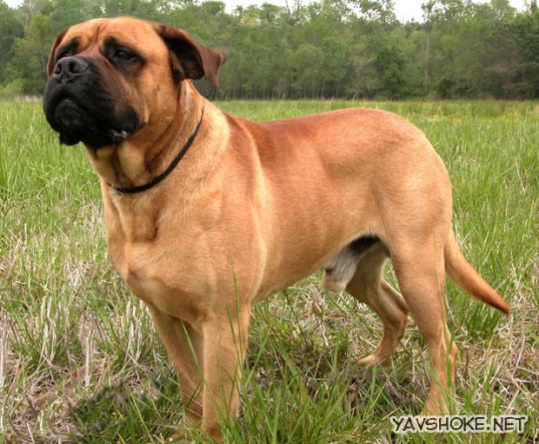   Kot – miau, miau !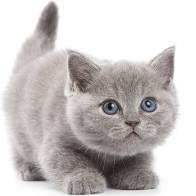 PROSZĘ ZNAJDŹ RÓŻNICĘ MIĘDZY OBRAZKAMI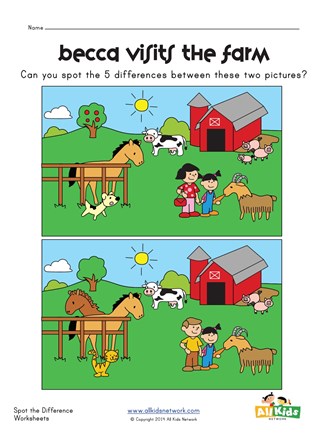 SŁUCHANIE PIOSENKI „ DZIWNE ROZMOWY” – uczy się piosenki, powtarza odgłosy zwierząthttps://www.youtube.com/watch?v=sY1jT8_LIx0 Tekst Piosenki Dziwne rozmowyW chlewiku mieszka świnka      dzieci, które są świnkami, poruszają się po sali)i trąca ryjkiem drzwi.Gdy niosę jej jedzenie,to ona: „Kwi, kwi, kwi!”      (dzieci wydają odgłosy, naśladując zwierzątko)Opodal chodzi kaczka,    (dzieci , które są kaczkami, poruszają się po sali)co krzywe nóżki ma.        (dzieci naśladują chód kaczek)Ja mówię jej: „Dzień dobry”,a ona: „Kwa, kwa, kwa.”        (dzieci wydają odgłosy, naśladując zwierzątko)Na drzewie siedzi wrona,      (dzieci , które są wronami, poruszają się po sali)jest czarna, trochę zła.Gdy pytam: „Jak się miewasz?”,to ona: „Kra, kra, kra!”        (dzieci wydają odgłosy, naśladując ptaka)Przed budą trzy szczeniaczki,       (dzieci , które są szczeniaczkami, poruszają się po sali)podnoszą straszny gwałt.Ja mówię: „Cicho, pieski”,a one: „Hau, hau, hau!”       (dzieci wydają odgłosy, naśladując zwierzątko)5.RODZICU POPROŚ DZIECKO , ABY   WYSŁUCHAŁO NAGRANIE I  ROZPOZNAŁO ODGŁOSY ZWIERZĄT GOSPODARSKICH https://www.youtube.com/watch?v=3oE8dF4HPAEKOLOROWANKA  - KOGUT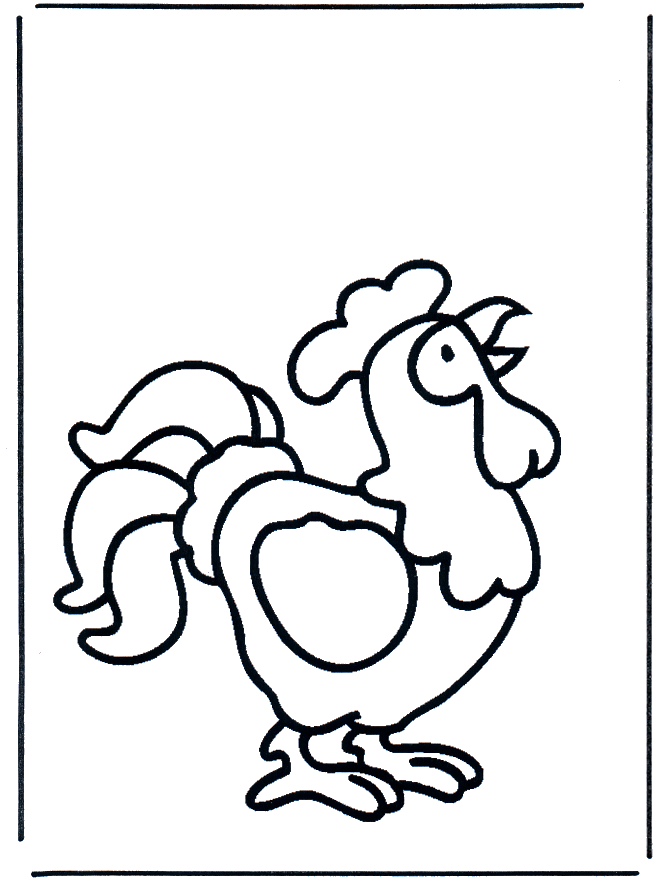 ZABAWA LOGOPEDYCZNA – dziecko powtarza za zwierzątkami
  Miłej zabawy Kochane DzieciŻyczą Panie Ewa i Iwonka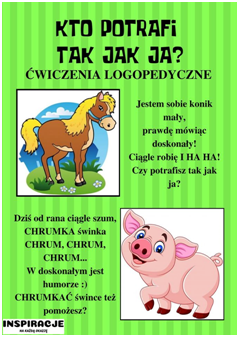 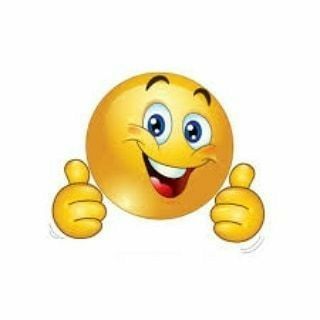 